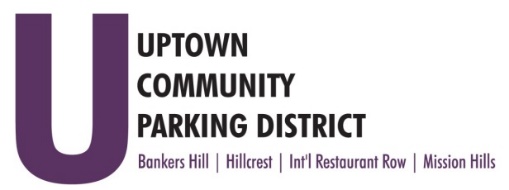 UPTOWN COMMUNITY PARKING DISTRICT			Board of Directors Meeting Agenda					April 11, 2022; 4:00 PM – 5:00 PM						Joyce Beers Community Center3900 Vermont Street, 92103 Establishment of Quorum, Call to Order and Introductions		                      	        -Roy Dahl Non-Agenda public comment; Three minutes on non-agenda items President’s report						                     (informational)            -Roy Dahl Accept Resignation John Knoll BHNPC Business Board Seat   (action item)	     -Doug Scott   Review of March 14, 2022 Minutes 			   	      	(action item) 	         -Tom Fox    Review of January/February Financials  2022 	                     (action item)	      -Miah Earn Letter of Support for a Hillcrest Community Benefit District  (action item)	  -Ben Nicholls Hillcrest requests $250.00 Bike rack maintenance       			(action item)	  -Ben Nicholls Approve $1300.00 MFJ UCPD Taxes					      (action item)	      -Miah EarnUCPD Bylaw Update Review   Committee Project Updates                 			        				     Banker’s Hill 							      		     -Doug Scott	     Hillcrest 								                             -Ben Nicholls       International Restaurant Row 						           -Selina Stockley       Mission Hills							        -Susan Mc Neil Schreyer  Adjourn                                                                              	                                   